ВВЕДЕНИЕПсихическое развитие детей зависит от многих обстоятельств. Вот перед нами пятилетний ребенок, который умеет невнятно произносить только несколько слов, протянутую ему куклу тащит в рот, чертит карандашом по бумаге непонятные каракули. В чем дело? Может быть, ребенок перенес тяжелое мозговое заболевание? А возможно, он педагогически запущенный — с ним никогда не говорят, не играют, ничему не учат? Любое из этих предположений может оказаться справедливым. И любое из них основывается на наших знаниях об условиях психического развития. Выяснение этих условий — важнейшая задача детской психологии. И детская психология стремится не только найти, перечислить все те обстоятельства, которые влияют на психическое развитие, но также определить, в чем именно состоит их влияние, как под действием этих обстоятельств ребенок переходит с одного этапа развития на другой.Дети с резкими нарушениями развития, конечно, не правило, а исключение. Психологию же интересуют прежде всего правила. Без них нельзя понять и исключений. Поэтому одна из главных задач науки состоит в том, чтобы выделить не особые обстоятельства развития, складывающиеся в отдельных случаях, а значение тех предпосылок, благодаря которым любой ребенок становится человеком и без которых нормальное развитие оказывается невозможным.Факторы формирования личности ребенкаВ психологии существует много теорий, по-разному объясняющих психическое развитие ребенка, его истоки. Их можно объединить в два больших направления – биологизаторское и социологизаторское.В биологизаторском направлении ребенок рассматривается как существо биологическое, наделенное от природы определенными способностями, чертами характера, формами поведения. Весь ход развития ребенка (быстрый или замедленный темп, будет ребенок одаренным или окажется посредственностью) определяет его наследственность. Среда, в которой воспитывается ребенок, становится лишь условием такого изначально предопределенного развития, как бы проявляющим то, что дано ребенку до его рождения.К данному направлению относится концепция рекапитуляции, основная идея которого была заимствована из эмбриологии. Э. Геккель в ХIХ в. сформулировал биогенетический закон в отношении эмбриогенеза: онтогенез есть краткое повторение филогенеза.Онтогенез – это процесс индивидуального развития организма человека в течение всей его жизни.Филогенез – процесс развития психики человека в ходе эволюции человечества как вида.Перенесенный в психологию биогенетический закон позволил представить развитие психики ребенка как повторение основных стадий биологической эволюции и этапов культурно-исторического развития человечества. Так, В. Штерн (1871–1938) описывает развитие ребенка следующим образом: ребенок в первые месяцы своей жизни находится на стадии млекопитающего; во втором полугодии достигает стадии высшего млекопитающего – обезьяны; затем – начальных ступеней человеческого состояния; развития первобытных народов; начиная с поступления в школу усваивает человеческую культуру – сначала в духе античного и ветхозаветного мира, в подростковом возрасте фанатизма христианской культуры и лишь к зрелости поднимается до уровня культуры Нового времени.Противоположный подход к развитию психики ребенка наблюдается в социологизаторском направлении, истоки которого заключаются в идеях философа XVII в. Джона Локка (1632–1704), который считал, что ребенок появляется на свет с душой чистой, как белая доска.
На этой доске воспитатель может написать все, что угодно, и ребенок, не отягощенный наследственностью, вырастет таким, каким его хотят видеть окружающие.Представления о неограниченных возможностях формирования личности ребенка получили достаточно широкое распространение. Эти идеи были созвучны идеологии, господствовавшей в нашей стране до середины 1980-х гг., поэтому их можно найти во многих педагогических и психологических работах тех лет.С факторами формирования личности ребенка можно ознакомиться на рис. 1.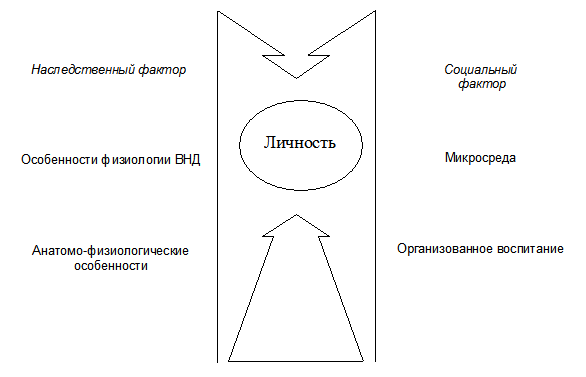 Рис.1- Факторы формирования личности ребенкаК наследственным факторам относят особенности физиологии высшей нервной деятельности, определяющие темперамент человека и анатомо-физиологические особенности – задатки, облегчающие развитие способностей. У разных людей центральная нервная система функционирует по-разному. Сильная и подвижная нервная система, с преобладанием процессов возбуждения, дает холерический, “взрывной” темперамент, при уравновешенности процессов возбуждения и торможения – сангвинический. Человек с сильной, малоподвижной нервной системой, с преобладанием торможения – флегматик, отличающийся медлительностью и менее ярким выражением эмоций. Меланхолик, обладающий слабой нервной системой, особенно раним и чувствителен. Социальный фактор – понятие широкое. Это общество, в котором растет ребенок, его культурные традиции, преобладающая идеология, уровень развития науки и искусства, основные религиозные течения – макросреда. От особенностей социального и культурного развития общества зависит принятая в нем система воспитания и обучения детей, начиная с государственных и частных учебных заведений (детских школ, домов творчества и т.д.) и кончая спецификой семейного воспитания. Социальный фактор – это и ближайшее социальное окружение, непосредственно влияющее на развитие психики ребенка: родители и другие члены семьи, позже воспитатели детского сада и школьные учителя– микросреда. Следует отметить, что с возрастом социальное окружение расширяется: с конца дошкольного детства на развитие ребенка начинают оказывать влияние сверстники, а в подростковом и старшем школьном возрастах могут существенно воздействовать некоторые социальные группы (средства массовой информации, проповеди в религиозных общинах и т.п.).Американским психологом Ури Бронфенбреннером предложена модель экологических систем, согласно которой, растущий индивидуум активно реструктурирует свою многоуровневую жизненную среду и в то же время сам испытывает воздействие со стороны элементов этой среды и взаимосвязей между ними, а также со стороны более широкого окружения. По У. Бронфенбреннеру, экологическая среда развития ребенка состоит из четырех вложенных одна в другую систем, которые обычно изображают в виде концентрических колец. Эти системы называются микросистемой, мезосистемой, экзосистемой и макросистемой. Экологические среды развития ребенка представлены на рис. 2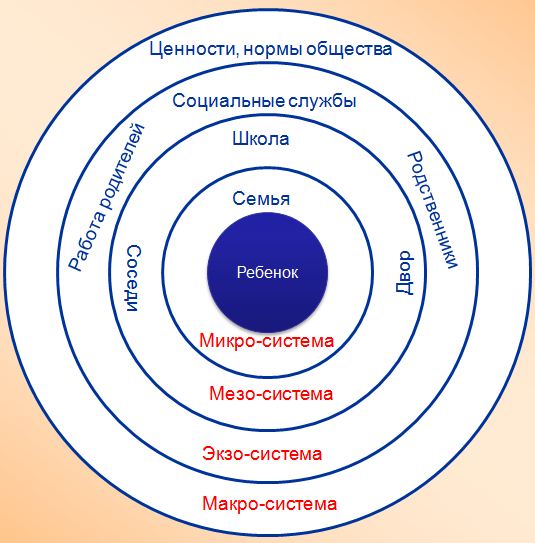 Рис. 2- Экологические среды развития ребенкаМикросистема: семья. Личность ребенка формирует его семья, родительские установки и атмосфера семьи. Если семья дружная, ребенок растет более спокойным, управляемым и доброжелательным. Напротив, супружеский конфликт обычно связан с непоследовательными дисциплинарными мерами и враждебным отношением к детям, что порождает ответную детскую враждебность.Мезосистема: школа, квартал проживания, детский сад. Она влияет на развитие ребенка не напрямую, а в паре с микросистемой - семьей. На отношения родителей и детей влияют взаимоотношений малыша с воспитателями детского сада, и напротив.Экзосистема: взрослые социальные организации. Это могут быть формальные организации, к примеру место работы родителей, либо социальные службы и отделы здравоохранения округа. Гибкий график работы, оплачиваемый отпуск мамы и отца, больничный лист для родителей в случае заболевания детей — это то, чем экосистема может посодействовать родителям в воспитании детей и косвенно содействовать развитию.Макросистема - это культурные обычаи страны, ценности, обычаи и ресурсы. Если в стране не поощряется рождаемость и не предоставляется отпуск по уходу за ребенком, то ребенок будет расти в условиях нехватки материнского внимания, а микро-, мезо- и экзосистемы могут оказаться недостаточными, чтобы это компенсировать.Роль биологических факторов в психическом развитии ребенкаСовременные представления о соотношении биологического и социального, принятые в отечественной психологии, в основном базируются на положениях Л.С. Выготского (1896–1934). Современная детская психология основывается на позиции детерминированности психического развития ребенка взаимодействием различных факторов, обстоятельств, условий, т.е. биологических и социальных факторов. Биологические факторы - совокупность природных факторов, влияют на индивидуальное развитие человека как биологического организма, вызывая ее наследственные особенности. Нет единого мнения по поводу того, что именно в психике ребенка генетически обусловлено. Отечественные психологи считают, что наследуются, по крайней мере, два момента — темперамент и задатки способностей.Наследственные задатки придают своеобразие процессу развития способностей, облегчая или затрудняя его. Развитие способностей зависит не только от задатков. Если ребенок с абсолютным слухом не будет регулярно играть на музыкальном инструменте, успехов в искусстве он не добьется и его специальные способности не будут развиваться. Вообще собственная активность ребенка настолько важна, что некоторые психологи считают активность третьим фактором психического развития, помимо среды и биологической наследственности.Биологический фактор, помимо наследственности, включает особенности протекания внутриутробного периода жизни ребенка. Болезнь матери, лекарства, которые она принимала в это время, могут вызвать задержку психического развития ребенка или другие отклонения. Сказывается на последующем развитии и сам процесс рождения, поэтому нужно, чтобы ребенок избежал родовой травмы и вовремя сделал первый вдох.Л.С. Выготский убедительно доказал, что «врастание нормального ребенка в цивилизацию представляет обычно единый сплав с процессами его органического созревания. Оба плана развития - естественный и культурный - совпадают и сливаются один с другим. Оба ряда изменений взаимопроникают один в другой и образуют в сущности единый ряд социально-биологического формирования личности ребенка»К биологическим факторам риска, способным вызвать серьезные отклонения в физическом и психическом развитии детей, относятся:Хромосомно-генетические отклонения как наследственно обусловленные, так и возникшие в результате генных мутаций, хромосомных аберраций;Инфекционные и вирусные заболевания матери во время беременности (краснуха, токсоплазмоз, грипп);Венерические заболевания (гонорея, сифилис);Эндокринные заболевания матери, в частности диабет;Несовместимость по резус-фактору;Алкоголизм и прием наркотиков родителями, и особенно матерью;Биохимические вредности (радиация, экологическое загрязнение окружающей среды и т.п.), воздействующие на родителей до наступления беременности или на мать во время беременности, а также на самих детей в ранние периоды постнатального развития;Серьезные отклонения в соматическом здоровье матери, включая недоедание, гиповитаминоз, опухолевые заболевания, общую соматическую ослабленность;Гипоксические (кислородная недостаточность);Патологическое протекание родовой деятельности, особенно сопровождающееся травматизацией головного мозга;Хронические заболевания (такие, как астма, заболевания крови, диабет, сердечно-сосудистые заболевания, туберкулез и др.), начавшиеся в раннем и дошкольном возрасте и т.д.Наследственность предполагает также формирование определенных способностей к какой-либо области деятельности на основе природных задатков ребенка. Согласно данным физиологии и психологии, врожденными у человека являются не готовые способности, а лишь потенциальные возможности для их развития, т. е. задатки. Проявление и развитие способностей ребенка во многом зависит от условий его жизни, образования и воспитания. Яркое проявление способностей принято называть одаренностью, или талантом.Говоря о роли наследственности в формировании и развитии ребенка, нельзя игнорировать тот факт, что существует ряд болезней и патологий, которые могут носить наследственный характер, например, болезнь крови, шизофрения, эндокринные расстройства. Наследственные заболевания изучает медицинская генетика, однако их необходимо учитывать и в процессе социализации ребенка.В современных условиях наряду с наследственностью отрицательно влияют на развитие ребенка внешние факторы — загрязнение атмосферы, воды, экологическое неблагополучие и др. Все больше рождается физически ослабленных детей, а также детей, имеющих нарушения в развитии: слепых и глухих или потерявших слух и зрение в раннем возрасте, слепоглухонемых, детей с нарушением опорно-двигательного аппарата и др.Для таких детей деятельность и общение, необходимые для их развития, значительно затруднены. Поэтому разрабатываются специальные методики, позволяющие их обучать, что дает возможность таким детям иногда достигать высокого уровня умственного развития. Занимаются с этими детьми специально подготовленные педагоги. Однако, как правило, у этих детей существуют большие проблемы общения со сверстниками, непохожими на них, со взрослыми людьми, что затрудняет их интеграцию в общество. Например, слепоглухота становится причиной отставания в развитии ребенка вследствие отсутствия его контакта с окружающей действительностью. Поэтому специальное обучение таких детей как раз и состоит в том, чтобы «открыть» ребенку каналы общения с внешним миром, используя для этого сохранившиеся виды чувствительности — осязание. Вместе с тем, как отмечает А. В. Суворов — человек, слепой и глухой, но научившийся говорить, защитивший докторскую диссертацию, посвятивший свою жизнь таким детям, "слепоглухота не создает ни одной, пусть даже самой микроскопической проблемы, она лишь обостряет их, больше она ничего не делает".Социальные факторы в психическом развитии ребенкаДля формирования специфически человеческих психических качеств (логическое мышление, творческое воображение, волевая регуляция действий и т.д.) требуются определенные социальные условия жизни и воспитания. Известны многочисленные данные о том, что «госпитализм», дефицит общения с окружающими, различные виды изоляции от социальной среды (напр., в случаях с детьми, попавшими в раннем возрасте в окружение животных) приводят к резкому нарушению детского развития, возникновению глубоких психологических дефектов, которые с большим трудом преодолеваются на последующих генетических стадиях. Включение ребенка в социальную среду, обеспечение обучающих воздействий взрослых, учитывающих индивидуальные особенности ребенка, являются важнейшим условием развития его личности, высших форм познания:Природная среда – действует опосредованно через социальную средуСоциальная среда – дифференцируется на семейную и общественную среду. Влияние достаточно стихийное.Воспитание и обучение – характерна целенаправленность и планомерность.Социализация — непрерывный и многогранный процесс, который продолжается на протяжении всей жизни человека. Однако наиболее интенсивно он протекает в детстве и юности, когда закладываются все базовые ценностные ориентации, усваиваются основные социальные нормы и отношения, формируется мотивация социального поведения. Если образно представить этот процесс как строительство дома, то именно в детстве происходит закладка фундамента и возведение всего здания; в дальнейшем производятся только отделочные работы, которые могут длиться всю последующую жизнь.Процесс социализации ребенка, его формирования и развития, становления как личности происходит во взаимодействии с окружающей средой, которая оказывает на этот процесс решающее влияние посредством самых разных социальных факторов.Среда является объектом исследования представителей разных наук — социологов, психологов, педагогов, которые пытаются выяснить созидательный потенциал среды и ее влияние на становление и развитие личности ребенка. История изучения роли и значения среды как существующей реальности, оказывающей воздействие на ребенка, уходит корнями в дореволюционную педагогику. Еще К. Д. Ушинский считал, что для воспитания и развития важно знать человека «каков он есть в действительности со всеми его слабостями и во всем величии», надо знать «человека в семействе, среди народа, среди человечества... во всех возрастах, во всех классах...». Другие выдающиеся психологи и педагоги (П. Ф. Лесгафт, А. Ф. Лазурский и др.) также показывали значимость среды для развития ребенка. А. Ф. Лазурский, например, считал, что бедно одаренные индивидуумы обычно подчиняются влияниям среды, натуры же богато одаренные сами стремятся активно воздействовать на нее.
В начале XX века (20-30-е годы) в России складывается целое научное направление — так называемая «педагогика среды», представителями которого были такие выдающиеся педагоги и психологи, как А. Б. Залкинд, Л. С. Выготский, М. С. Иорданский, А. П. Пинкевич, В. Н. Шульгин и многие другие. Главным вопросом, который обсуждался учеными, было воздействие окружающей среды на ребенка, управление этим влиянием. Существовали разные точки зрения на роль среды в развитии ребенка: одни ученые отстаивали необходимость приспособления ребенка к той или иной среде, другие считали, что ребенок в меру своих сил и способностей может сам организовывать среду и влиять на нее, третьи предлагали рассматривать личность и среду ребенка в единстве их характеристик, четвертые делали попытку рассмотреть среду как единую систему влияние на ребенка. Были и другие точки зрения. Но важно то, что проводились глубокие и основательные исследования среды и ее влияния на становление и развитие личности ребенка.Социальная среда — понятие широкое. Это общество, в котором растет ребенок, его культурные традиции, преобладающая идеология, уровень развития науки и искусства, основные религиозные течения. Социальная среда — это и ближайшее социальное окружение, непосредственно влияющее на развитие психики ребенка: родители и другие члены семьи, позже воспитатели детского сада и школьные учителя. От своего ближайшего социального окружения любой ребенок получает хотя бы минимум необходимых ему знаний, умений, занятий, общения. Но взрослые должны учитывать, что легче всего он что-то усвоит в конкретном возрасте: этические представления и нормы — в дошкольном, основы наук — в младшем школьном и т.д. Важно не пропустить данный период, дать ребенку то, что нужно для его развития в это время.Л.С. Выготский выдвинул положение о ведущей роли обучения в психическом развитии. Развитие человека происходит благодаря овладению им различными средствами — орудиями труда, преобразующими природу, и знаками, перестраивающими его психику. Овладеть знаками (главным образом, словом, а также цифрами и др.) и, следовательно, опытом предшествующих поколений, ребенок может только в процессе обучения.ЗАКЛЮЧЕНИЕПроблема развития и формирования личности – проблема необъятная, значимая и сложная, охватывающая огромное поле исследований.
В ходе теоретического анализа педагогической и психологической литературы по теме данной работы я поняла, что личность есть нечто уникальное, что связано, во-первых, с ее наследственными особенностями и, во-вторых, с неповторимыми условиями микросреды в которой она взращивается. У каждого родившегося ребенка есть мозг, голосовой аппарат, но научиться мыслить и разговаривать он может лишь в обществе.Конечно же, непрерывное единство биологических и социальных качеств показывает, что человек существо биологическое и социальное. Развиваясь вне человеческого общества, существо, обладающее человеческим мозгом, никогда не станет даже подобием личности.СПИСОК ИСПОЛЬЗОВАННОЙ ЛИТЕРАТУРЫВыготский Л. С. Сознание как проблема психологии. — В кн.: Психология и марксизм. М; Л., 1925 а.Выготский Л.С. Психология развития человека. — М.: Изд-во Смысл; Эксмо, 2005. — 1136 с.Джон Локк, «Опыт о человеческом разуме», 1690г.Интернет-источник, http://www.psychologos.ru/articles/view/teoriya_ekologicheskih_sistem_uri_bronfenbrennera К.Д. Ушинский. Сост. Егорова С.Ф. М.: Образование и бизнес, 1994. -207с.Книга Э. Геккеля "Общая морфология организмов"Платонова Н. М. Основы социальной педагогики. — СПб, 1997г., Краевский В. В. Педагогическая теория: Что это такое? Зачем она нужна? Как она делается? — Волгоград, 1996. Психология личности: Учебное пособие / Авт.- сост. О.А.Ахвердова, И.В.Белашева, И.В.Боев, А.Н.Каргалева. - Ставрополь: Изд-во СГУ, 2007. - 592 сУри Бронфенбреннер - Два мира детства: Дети в США и СССР,1976г.Фельдштейн, Д.И. Психологические проблемы общественно-полезной деятельности как условие формирования личности: учеб. Пособие / Д.И. Фельдштейн. – М.: Просвещение, 1992. – 156 с.Штерн В. Дифференциальная психология. 1911г.